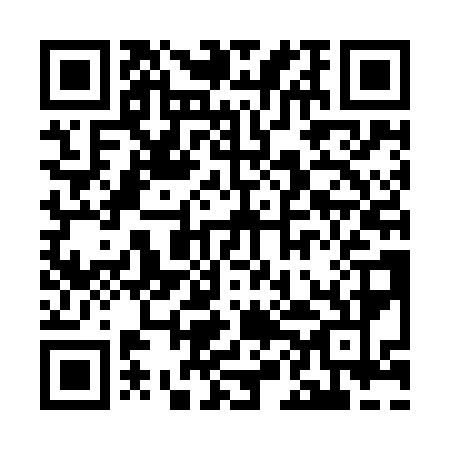 Prayer times for Columbus, Georgia, USAMon 1 Apr 2024 - Tue 30 Apr 2024High Latitude Method: Angle Based RulePrayer Calculation Method: Islamic Society of North AmericaAsar Calculation Method: ShafiPrayer times provided by https://www.salahtimes.comDateDayFajrSunriseDhuhrAsrMaghribIsha1Mon6:197:271:435:168:009:092Tue6:177:261:435:168:019:103Wed6:167:251:435:178:029:104Thu6:157:231:435:178:029:115Fri6:137:221:425:178:039:126Sat6:127:211:425:178:049:137Sun6:107:201:425:178:049:148Mon6:097:181:415:178:059:159Tue6:087:171:415:178:069:1510Wed6:067:161:415:178:069:1611Thu6:057:151:415:178:079:1712Fri6:037:131:405:178:089:1813Sat6:027:121:405:178:099:1914Sun6:017:111:405:178:099:2015Mon5:597:101:405:178:109:2116Tue5:587:091:395:178:119:2117Wed5:577:071:395:178:119:2218Thu5:557:061:395:178:129:2319Fri5:547:051:395:178:139:2420Sat5:537:041:395:178:149:2521Sun5:517:031:385:178:149:2622Mon5:507:021:385:178:159:2723Tue5:497:011:385:178:169:2824Wed5:477:001:385:178:169:2925Thu5:466:591:385:178:179:3026Fri5:456:571:375:178:189:3127Sat5:446:561:375:178:199:3228Sun5:426:551:375:178:199:3229Mon5:416:541:375:178:209:3330Tue5:406:531:375:178:219:34